FORM OF TENDER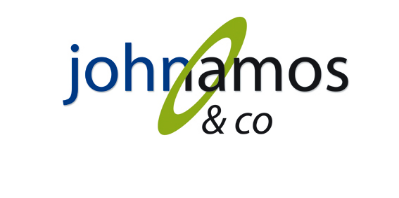 LAND AT KINGSLAND, NR. LEOMINSTER, HR6 0QT(To be completed in CAPITALS save for the signature(s))To: Messrs John Amos & Company of “Lion Court, Broad Street, Leominster, HR6 8LE”I/We	………………………………………………………………………………………………………………………of	…………………………………………………………………………………………………………....................... ………………………………………………………………………………Postcode……………………….......................Telephone………………………………………...	Email: ................................................................................Mobile……………………………………………..	Signed: ………………………………………………………..Dated…………………………………………………………..Mark Tender document“FOR THE ATTENTION OF JOHN AMOS,STANDING MAIZE – LAND AT KINGSLAND, NR. LEOMINSTER”and return to & Co, , , No Later than 12 NOON on THURSDAY 22ND AUGUST 2019or email tojohn@johnamos.co.uk(If sent by email, please call to confirm this has arrived)DescriptionTender BidLot 149.33 Acres of Standing Maize at Kingsland, Near Leominster£                                 per acre(words)Lot 211.09 acres of Standing Maize at Shirlheath, Near Leominster£                                 per acre(words)